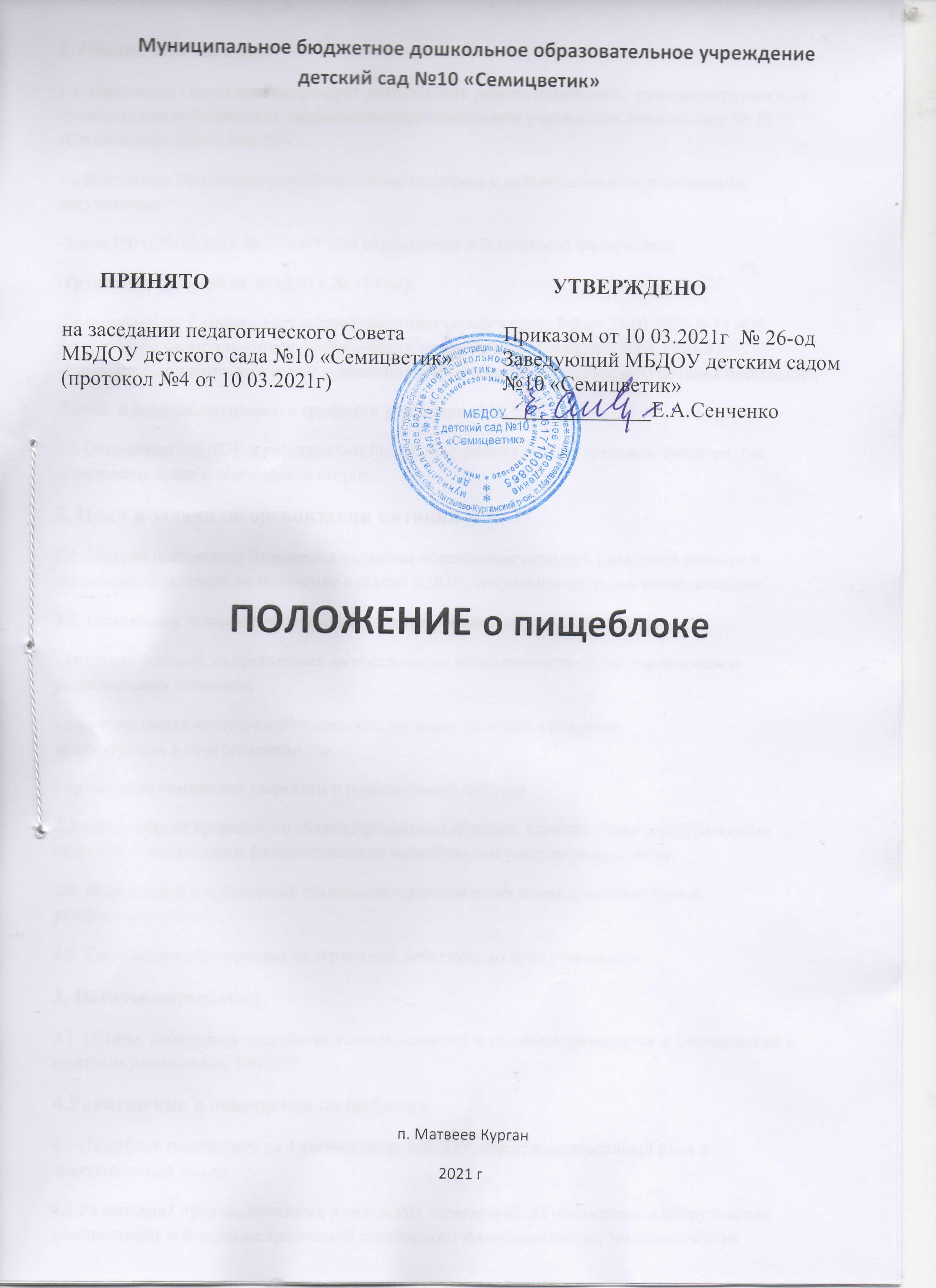 1. Общие положения.1.1. Настоящее Положение регулирует деятельность работы пищеблока,  функционируемого   в муниципальном бюджетном дошкольном образовательном учреждении детском саду № 10 «Семицветик» (далее МБДОУ). 1.2.Настоящее Положение разработано в соответствии с действующими нормативными документами:-Закон РФ о 29.12.2012 № 273-ФЗ «Об образовании в Российской Федерации»;-Трудовой кодекс РФ от 30.12.01 г.№ 197-ФЗ;-Постановление Главного государственного санитарного врача РФ от 27.10.2020 №32 «Об утверждении санитарно-эпидемиологических правил и норм СанПин 2.3/2.4.3590-20 «Санитарно-эпидемиологические требования к организации общественного питания населения»;-Устав  и правила внутреннего трудового распорядка МБДОУ.1.3.Отношения МБДОУ и работниками пищеблока фиксируются в трудовом договоре, где определены права и обязанности сторон.2. Цели и задачи по организации питания ;2.1. Целями настоящего Положения являются обеспечение гарантий прав детей раннего идошкольного возраста на получение питания в ДОУ, сохранение здоровья воспитанников;2.2. Основными задачами организации питания воспитанников ДОУ являются:- создание условий, направленных на обеспечение воспитанников сбалансированным и рациональным питанием.- гарантирование качества и безопасности питания, пищевых продуктов,используемых в приготовлении блюд;- пропаганда принципов здорового и полноценного питания2.3. Обеспечение правильного сбалансированного питания, в соответствии с натуральныминормами, отвечающими физиологическим потребностям растущего организма.2.4. Выполнение и соблюдение технологии приготовления пищи, в соответствии сутвержденным меню.2.5. Срок данного Положения не ограничен, действует до принятия нового.3. Штаты пищеблока.3.1. Штаты  работников пищеблока устанавливаются и укомплектовываются в  соответствии с штатным расписанием МБДОУ.4.Размещение и оснащение пищеблока.4.1 Пищеблок расположен на 1 этаже здания МБДОУ, имеет изолированный вход и эвакуационный выход.4.2.Размещение производственных и складских помещений, их планировка и оборудование обеспечивают соблюдение требований санитарного законодательства, технологических регламентов производства, качество и безопасность готовой продукции, а также условий труда работающих.4.3.На территории пищеблока не осуществляются работы и услуги, не связанные с деятельностью МБДОУ.4.4.На территории МБДОУ предусмотрена площадка для временной парковки транспорта поставщика продукции.4.5. Территория прилегающая к пищеблоку благоустроена и содержится в чистоте.4.6 Помещение пищеблока оборудовано системами внутреннего водопровода и канализации.4.7.Все производственные цеха оборудованы раковинами с подводкой горячей и холодной воды. Горячая и холодная вода подведена ко всем моечным ваннам и раковинам с установкой смесителей.4.8.Устройство системы канализации соответствует требованиям действующих строительных норм, предъявляемых к канализации. Отведение производственно-бытовых сточных вод осуществляется в систему канализационных очистных сооружений.4.9.Условия труда работников пищеблока отвечают требованиям действующих нормативных документов в области гигиены труда, утвержденных в установленном порядке.4.10 Производственные, складские и вспомогательные помещения оборудованы приточно-вытяжной механической вентиляцией в соответствии с требованиями действующих норм и правил.4.11. Естественное и искусственное освещение во всех помещениях пищеблока соответствует требованиям, предъявляемым к естественному и искусственному освещению. Показатели освещенности производственных помещений соответствуют установленным нормам4.12. Допустимые уровни шума и вибрации на рабочих местах в производственных помещениях соответствуют гигиеническим требованиям, предъявляемым к уровням шума и вибрации на рабочих местах.4.13. Набор и площадь помещений соответствуют мощности учреждения и обеспечивают соблюдение санитарных правил и норм.4.14. Технологическое оборудование размещено так, чтобы обеспечить свободный доступ к нему и соблюдение правил техники безопасности. Пищеблок обеспечен достаточным количеством необходимого оборудования и предметами материально-технического оборудования.5. Организация деятельности пищеблока.5.1. Организация питания детей предусматривает строгое выполнение режима, с длительностью пребывания 10 часов. Для детей ДОУ 4-разовый прием пищи(завтрак, второй завтрак, обед,полдник).5.2. В ДОУ действует 10-дневное перспективное меню, разработанное на основефизиологических потребностей в пищевых веществах и норм питания. Менюутверждено заведующим ДОУ.5.3. На основании примерного 10-дневного меню составляется меню-требованиеустановленного образца, с указанием выхода блюд разного возраста. 5.4. Основная раздача пищи осуществляется в раздаточной пищеблока по графику, а порционная раздача пищи происходит в групповых помещениях. Пища выдается в промаркированную посуду.5.5 Члены бракеражной комиссии присутствуют при каждой закладке основных продуктов в котёл и проверяют объём блюд на выходе.5.6.В ДОУ организуется питьевой режим. Питьевая вода, расфасованная в ёмкости и бутилированная по качеству и безопасности должна отвечать требованиям на питьевую воду.5.7. В целях профилактики гиповитаминозов медицинским работником(по согласованию)осуществляется С-витаминизация 3 блюд.5.8. Все помещения пищеблока содержаться в чистоте. Текущая уборка проводитсякаждый день: мытье полов, удаление пыли и паутины, протирание радиаторов, подоконников. Еженедельно проводится генеральная уборка с использованием дезинфицирующих средств всех помещений, оборудования, инвентаря.5.9. В помещениях пищеблока дезинсекция и дератизация проводится специализированной организацией(по графику).5.10. В целях контроля за качеством и безопасностью приготовленной пищевой продукции на пищеблоке отбирается суточная проба от каждой партии (не менее 100 гр).Хранится проба не мене 48 часов в специальном холодильнике при температуре от +2 до +4.5.11. Пищевые отходы собираются в специально промаркированную тару (ведра, бачки скрышками). В конце дня работники кухни выносят их в мусорные баки с маркировкой «ПО»-пищевые отходы. Баки моют и обрабатывают. которые хранятся в специально отведенном для этой цели месте. 5.12.Лица, поступающие на работу, проходят предварительные при поступлении ипериодические медицинские осмотры, профессиональную гигиеническую подготовку вустановленном порядке. Работники пищеблока должны соответствовать требованиям по вакцинации.6. Делопроизводство.6.1. У работников пищеблока имеется следующая документация:- меню,- накладная-требование,- меню раскладка,- технологические карты;- журнал замены одноразовых масок,- журнал учета температурного режима холодильного оборудования,-журнал регистрации питьевого режима,- журнал витаминизации третьих и сладких блюд,- журнал регистрации и контроля ультрафиолетовой бактерицидной установки пищеблока,-журнал контроля обработки хлебного шкафа,-журнал генеральной уборки пищеблока,- журнал бракеража готовой пищевой продукции,-Тетрадь проведения генеральной уборки цехов.7. Управление пищеблоком.7.1.Управление пищеблоком осуществляется в соответствии  настоящимположением.7.2.Общее руководство за функционированием пищеблока осуществляют заведующий хозяйством.Руководство работой пищеблока осуществляет шеф-повар.7.3. Контроль за разнообразием, витаминизацией блюд, закладкой продуктов питания, кулинарной обработкой, санитарным состоянием пищеблока, правилами хранения, соблюдением  сроков реализации продуктов возлагается на заведующего по хозяйству.7.4.Шеф-повар осуществляет контроль:- за качеством продуктов-за ведение журналов-за соблюдением технологии приготовления пищи-за соблюдением норм вложения продуктов, рецептур-за соблюдением санитарно-эпидемиологического режима7.5.Доступ посторонних лиц на пищеблок запрещается. Посещение пищеблока могутосуществлять заведующий ДОУ, заместитель заведующего по ХР, заведующий хозяйством, кладовщик, грузчик, медицинский работник ДОУ, представители надзорныхорганов, члены бракеражной комиссии.7.6. В целях улучшения условий организации питания воспитанников в учреждении может быть организован «Родительский контроль». 8.Заключительные положения.8.1. Настоящее положение вступает в силу с момента его подписания, действиенеограниченное.